ΕΛΛΗΝΙΚΗ ΔΗΜΟΚΡΑΤΙΑ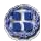 ΥΠΟΥΡΓΕΙΟ ΕΡΓΑΣΙΑΣ & ΚΟΙΝΩΝΙΚΩΝ ΥΠΟΘΕΣΕΩΝΚΕΝΤΡΟ ΚΟΙΝΩΝΙΚΗΣ ΠΡΟΝΟΙΑΣΠΕΡΙΦΕΡΕΙΑΣ ΑΤΤΙΚΗΣ (Κ.Κ.Π.Π.Α.) – Ν.Π.Δ.Δ.Α Ι Τ Η Σ Η (**)Α) ΣΤΟΙΧΕΙΑ ΥΠΟΨΗΦΙΟΥ ΠΡΟΣΕΙΣΑΓΩΓΗΕπώνυμο: .....................................................Όνομα:………………………..................................Όνομα Πατρός: .............................................Ονοματεπώνυμο Συζύγου:.............................………...........................................	...................Ημερομηνία γέννησης: …../.....	/....................Τόπος κατοικίας: ……......................................Οδός: ...................................... 	Αρ.:............Τ.Κ.: .......................................Τηλέφωνο σταθερό: ....................................Τηλέφωνο κινητό: ...........................................................................................................Α.Δ.Τ.: …………………………..............................Α.Φ.Μ.: ..................................	......................Ασφαλιστικός Φορέας: ................................Α.Μ.Κ.Α.: ......................................................Β) ΣΤΟΙΧΕΙΑ ΣΥΓΓΕΝΗ – ΕΚΠΡΟΣΩΠΟΥΕπώνυμο: .....................................................Όνομα: ........................................................Σχέση (συγγενική ή άλλη) με τον υποψήφιο:.....................................................................Τόπος κατοικίας: ..........................................Οδός: ..........................	................................Αρ.:......... 	Τ.Κ.: ...........................................Τηλέφωνο σταθερό: ....................................Τηλέφωνο κινητό: .......................................Α.Δ.Τ.:.……………………………………............ΠΡΟΣ :ΚΕΝΤΡΟ ΚΟΙΝΩΝΙΚΗΣ ΠΡΟΝΟΙΑΣΠΕΡΙΦΕΡΕΙΑΣ ΑΤΤΙΚΗΣ (Κ.Κ.Π.Π.Α.)Παρακαλώ να εγκρίνετε το αίτημά μου για εισαγωγή  στο Κ.Κ.Π.Π.Α.ΠΑΡΑΡΤΗΜΑ ΑΜΕΑ ΑΝΑΤΟΛΙΚΗΣ ΑΘΗΝΑΣΤΜΗΜΑ ΦΥΣΙΚΗΣ ΑΠΟΚΑΤΑΣΤΑΣΗΣΣυνημμένα υποβάλλω:1.Γνωμάτευση Ιατρού(*)2.Αντίγραφο Βιβλιαρίου Υγείας 3.Δελτίο Αστυνομικής Ταυτότητας(φωτοαντίγραφο)4.Υπεύθυνη Δήλωση ν.1599/1986 περιθαλπόμενου5.Υπεύθυνη Δήλωση ν.1599/1986 συγγενούς/εκπροσώπου(**)6. Έκθεση Κοινωνικής  Έρευνας  από Κοινωνικό  Λειτουργό  Δήμου,  Νομαρχίας  ή Νοσοκομείου  και  Βεβαίωση Κοινωνικής  Έρευνας  του  ΕΟΠΥΥ.7. Πιστοποιητικό οικογενειακής κατάστασης.Ημερομηνία ...../....../...........Η/Ο ΑΙΤ.............1Διευκρίνιση (*)Στη Γνωμάτευση Ιατρού να αναφέρεται υποχρεωτικά η αναγκαιότητα εισαγωγής σε Τμήμα Αποκατάστασης.Συμπληρωματικά:1. Για ενδονοσοκομειακούς ασθενείς.Να προσκομισθεί πλήρως ενημερωμένος ιατρικός φάκελος από τον οποίο να προκύπτει:	Το ιατρικό ιστορικό	Η κύρια νόσος & τα συνυπάρχοντα νοσήματα	Τα αποτελέσματα γενόμενων κλινικών & παρακλινικών εξετάσεων	Οι θεραπευτικές παρεμβάσεις	Η θεραπευτική & φαρμακευτική αγωγή2. Για εξωνοσοκομειακούς ασθενείς.Να προσκομισθούν οποιαδήποτε ιατρικά στοιχεία, που διευκολύνουν τη διάγνωση & θεραπεία όπως ιατρικό εξιτήριοαπό νοσοκομείο (τελευταίο & παλαιότερο), ιατρικό ενημερωτικό σημείωμα ή βεβαίωση ή γνωμάτευση & πρόσφατααποτελέσματα εργαστηριακών εξετάσεων (ήτοι γνωματευμένη ακτινογραφία θώρακος & ηλεκτροκαρδιογράφημα,ηλεκτρομυαγράφημα, γενικές εξετάσεις αίματος & ούρων, αξονική τομογραφία κ.λ.π.)Διευκρίνιση (**)Η Αίτηση συμπληρώνεται & υπογράφεται από τον συγγενή/εκπρόσωπο ΜΟΝΟ σε περίπτωση που ο υποψήφιος προςεισαγωγή αδυνατεί να το κάνει.2